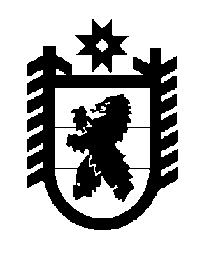 Российская Федерация Республика Карелия    ПРАВИТЕЛЬСТВО РЕСПУБЛИКИ КАРЕЛИЯРАСПОРЯЖЕНИЕ                                от  29 августа 2014 года № 524р-Пг. Петрозаводск В целях реализации распоряжения Правительства Российской Федерации от 31 марта 2014 года № 478-р, постановления Правительства Республики Карелия от 19 декабря 2013 года № 365-П «Об утверждении государственной программы  Республики Карелия «Развитие институтов гражданского общества и развитие местного самоуправления, защита прав и свобод человека и гражданина» на 2014-2020 годы»:1. Определить главным администратором доходов, поступивших из федерального бюджета на реализацию подпрограммы «Поддержка социально ориентированных некоммерческих организаций в Республике Карелия» на 2014-2020 годы государственной программы Республики Карелия «Развитие институтов гражданского общества и развитие местного самоуправления, защита прав и свобод человека и гражданина» на 2014-2020 годы, Министерство Республики Карелия по вопросам национальной политики, связям с общественными, религиозными объединениями и средствами массовой информации. 2. Утвердить следующее распределение бюджетных ассигнований между главными распорядителями бюджетных средств - уполномоченными органами исполнительной власти Республики Карелия по проведению конкурсного отбора на предоставление субсидии из бюджета Республики Карелия социально ориентированным некоммерческим организациям по следующим направлениям:Министерство Республики Карелия по вопросам национальной политики, связям с общественными, религиозными объединениями и средствами массовой информации – содействие укреплению межнациональных и межконфессиональных отношений, профилактика экстремизма и ксенофобии; духовно-нравственное развитие личности; исследование состояния гражданского общества; содействие осуществлению мер по возрождению, сохранению и свободному развитию национальной культуры карелов, вепсов и финнов, проживающих на территории Республики Карелия, – 4 284,0 тыс. рублей;Министерство здравоохранения и социального развития Республики Карелия  – социальная адаптация инвалидов и их семей – 2 924,0  тыс. рублей;Министерство по делам молодежи, физической культуре и спорту Республики Карелия: развитие дополнительного образования, научно-технического и художественного творчества, массового спорта, краеведческой и экологической деятельности детей и молодежи, оказание поддержки молодежи, находящейся в трудной жизненной ситуации, – 1 755,0 тыс. рублей; деятельность в сфере патриотического, в том числе военно-патриотического, воспитания граждан – 1 755,0 тыс. рублей;Министерство культуры Республики Карелия – деятельность в сфере культуры – 731,0 тыс. рублей;Министерство образования Республики Карелия – развитие общественно-государственного управления в сфере образования, развитие постинтернатного сопровождения выпускников образовательных учреждений для детей-сирот и детей, оставшихся без попечения родителей, – 584,0 тыс. рублей;Государственный комитет Республики Карелия по обеспечению жизнедеятельности и безопасности населения –  участие в осуществлении деятельности в области пожарной безопасности и проведении аварийно-спасательных работ – 148,0 тыс. рублей.3. Министерству финансов Республики Карелия внести необходимые для реализации настоящего распоряжения изменения в сводную бюджетную роспись.           ГлаваРеспублики  Карелия                                                             А.П. Худилайнен